 Ignore Mobile at Your Peril - Stats That Prove the Power of Mobile Marketing
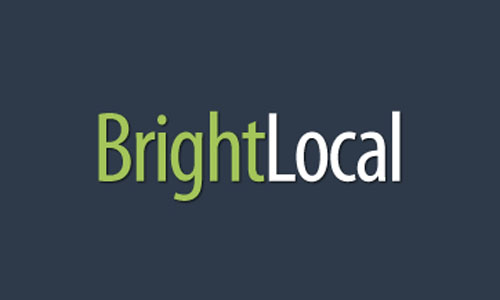 Everyone is connected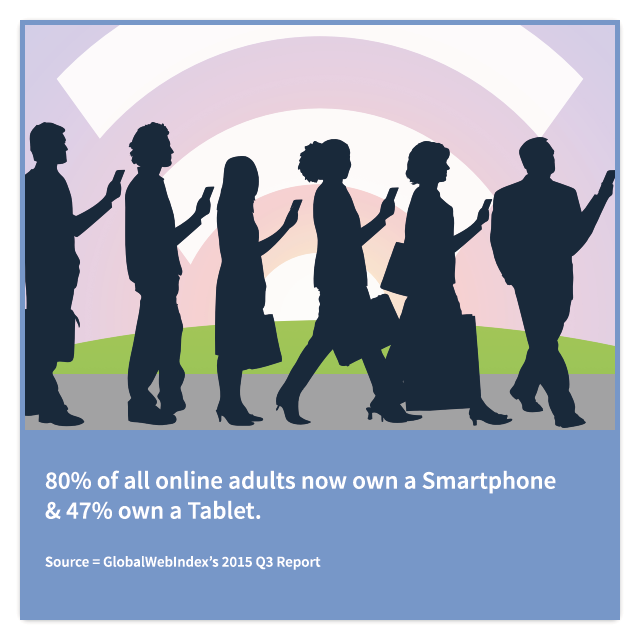 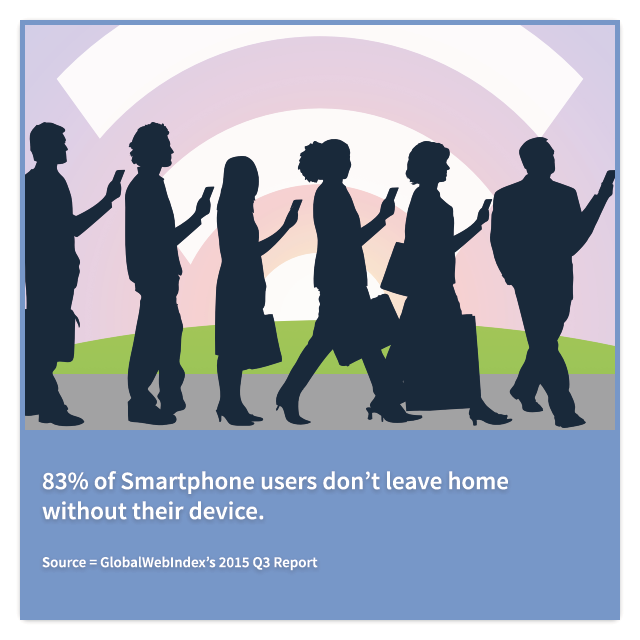 Mobile search is growingMobile consumers want local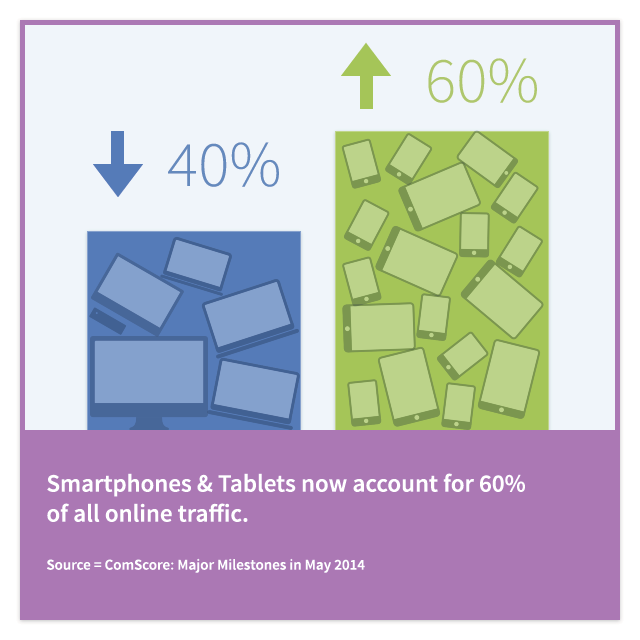 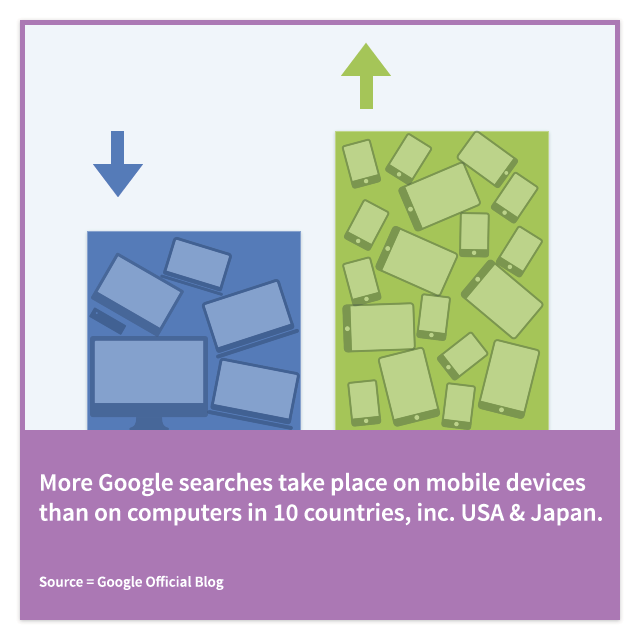 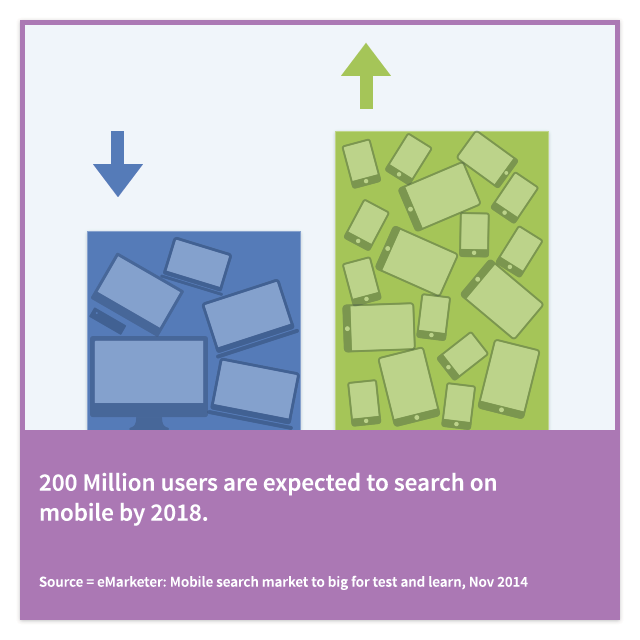 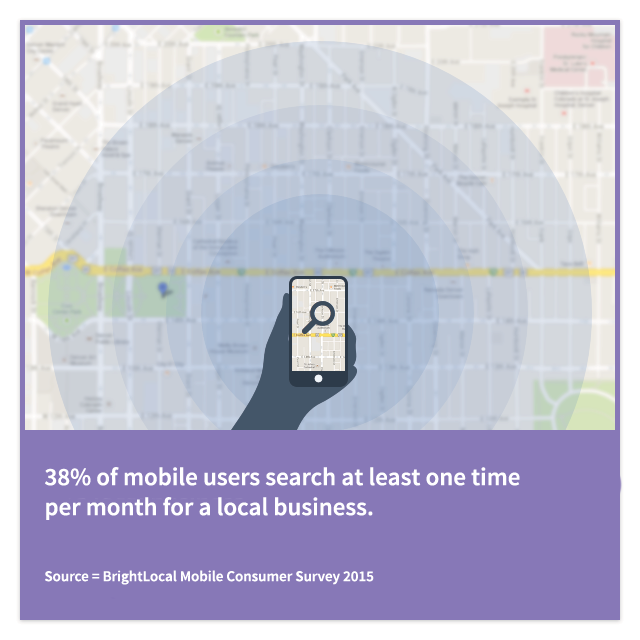 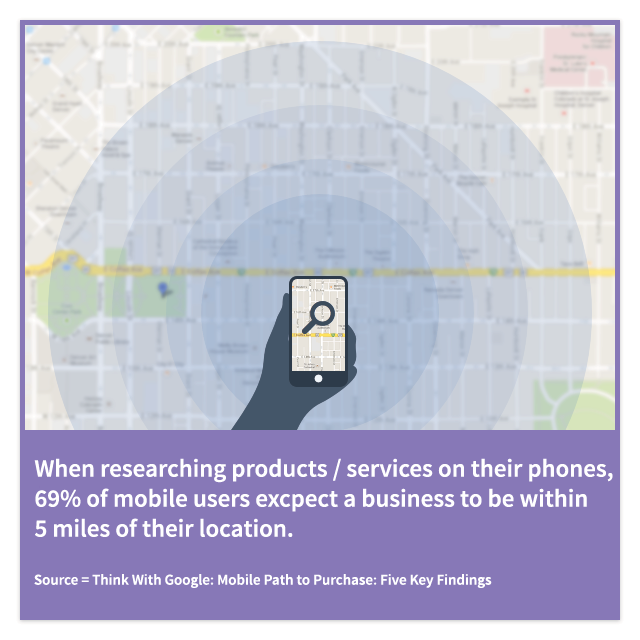 Mobile users are searching for YOUR business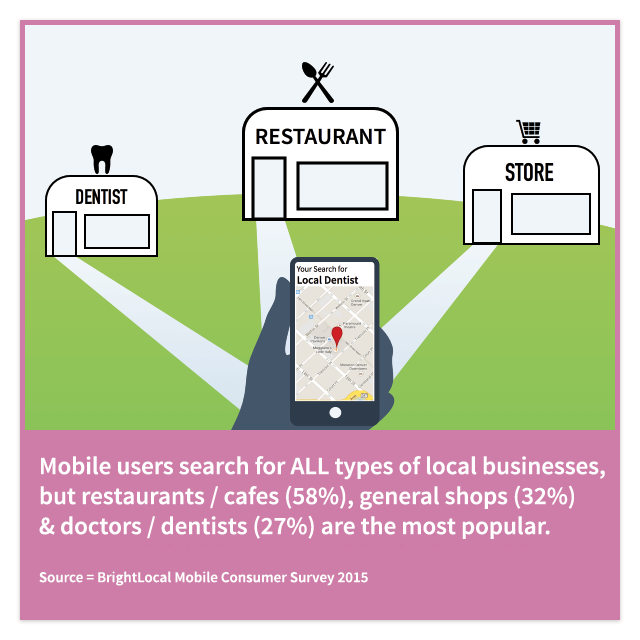 Consumers want to know how to FIND YOU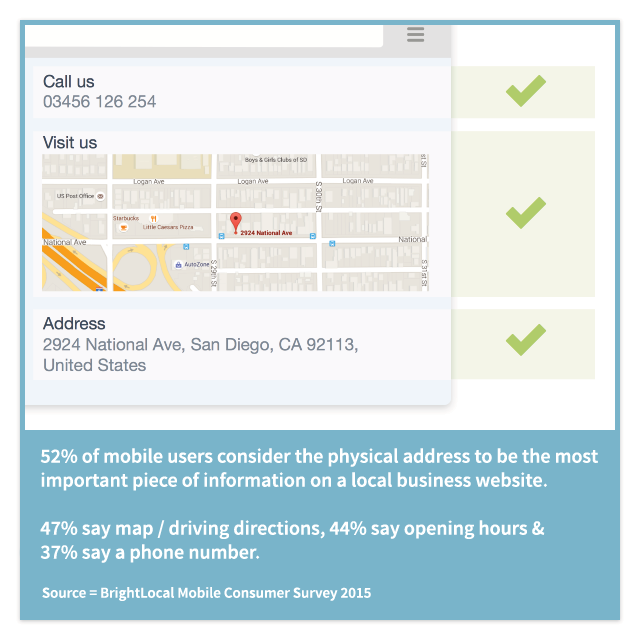 Don’t ignore mobile friendliness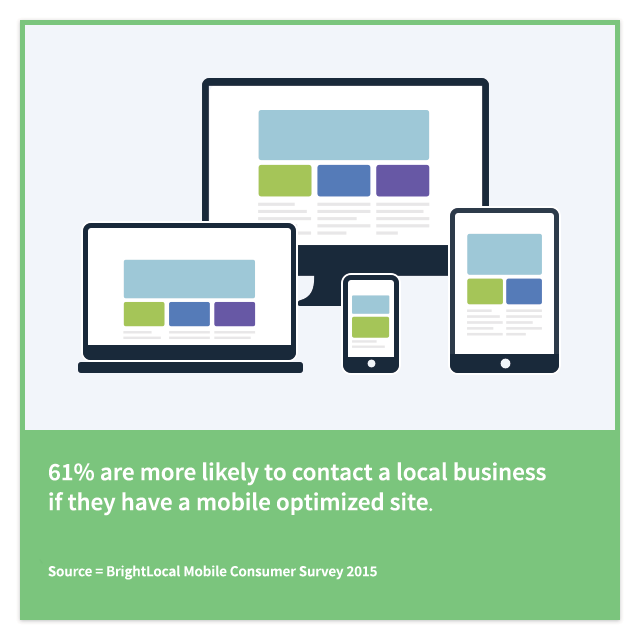 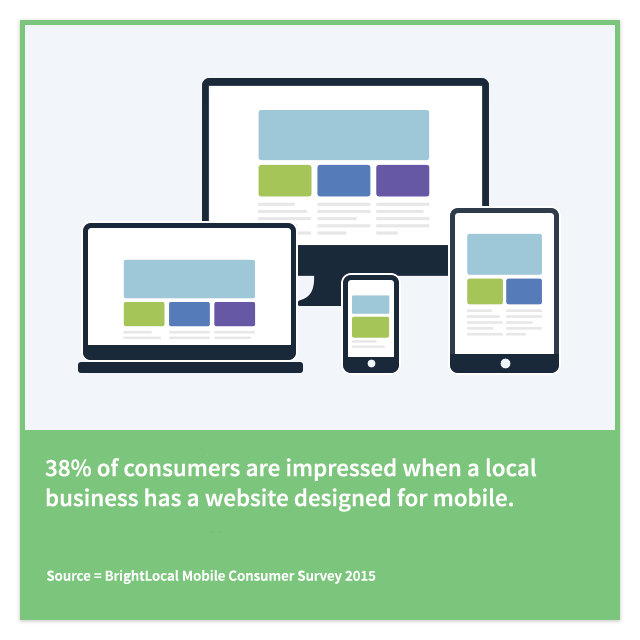 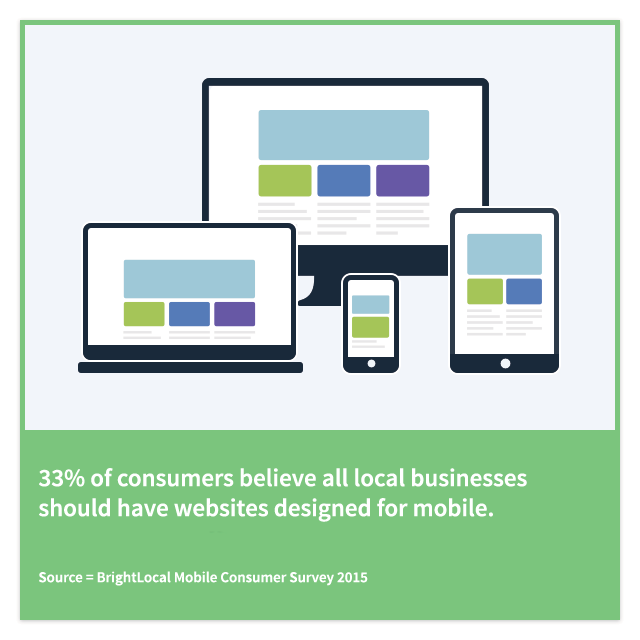 Mobile users are active buyers!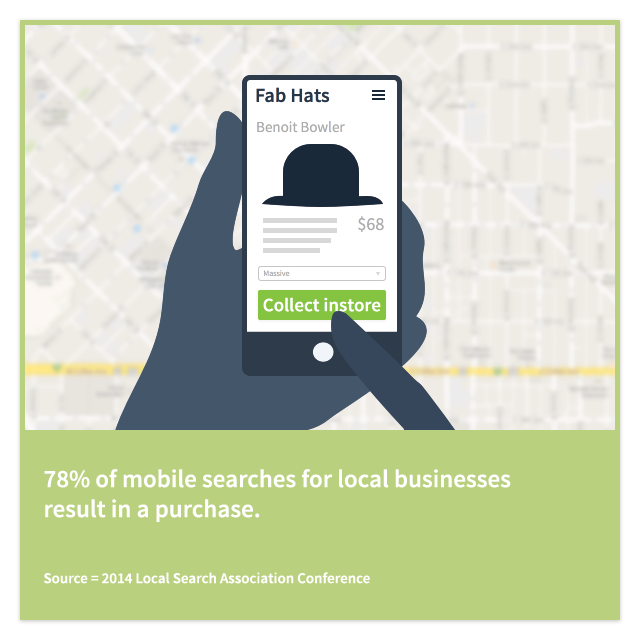 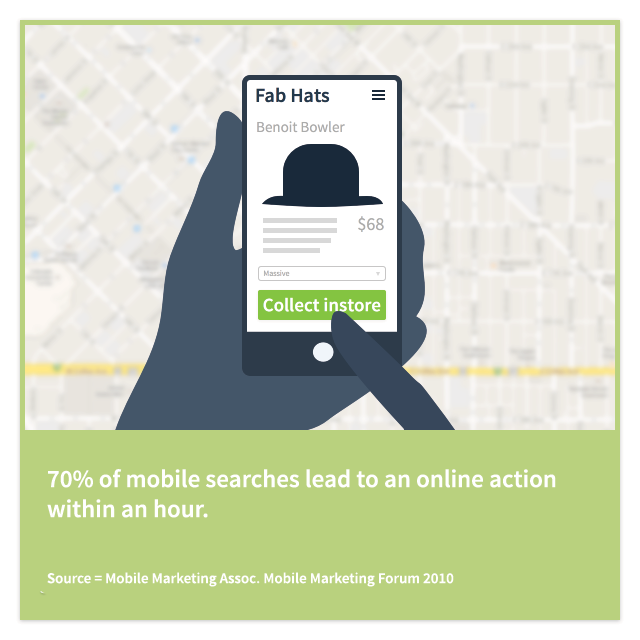 Mobile searchers also purchase OFFLINE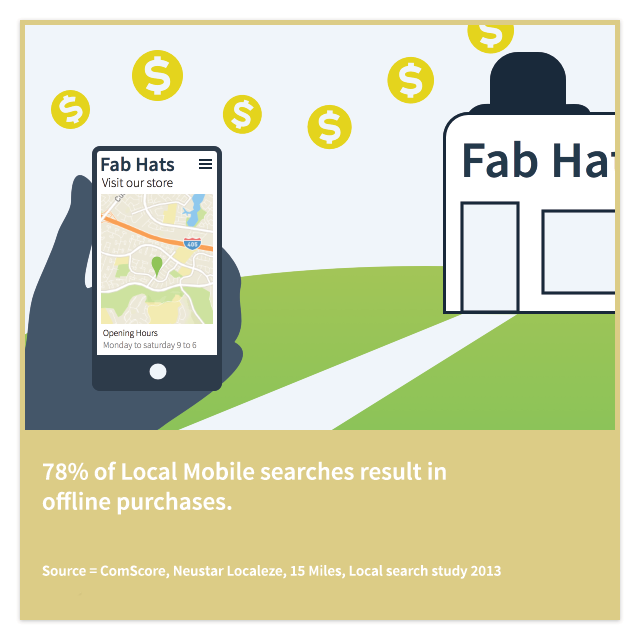 Mobile consumers love deals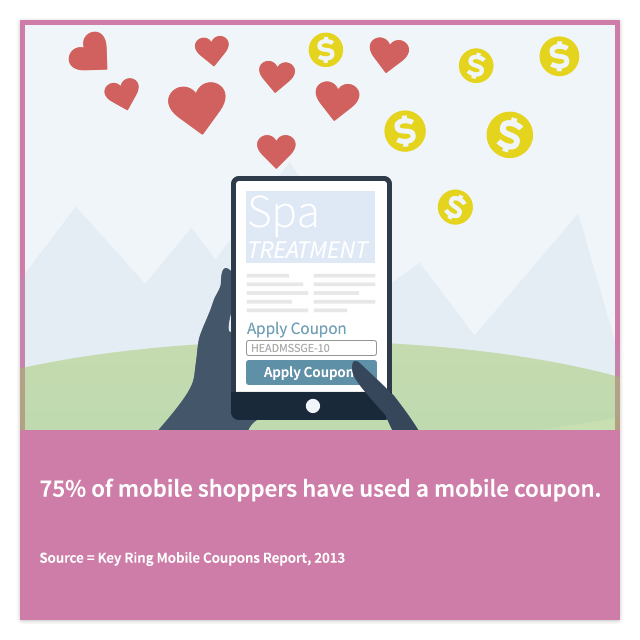 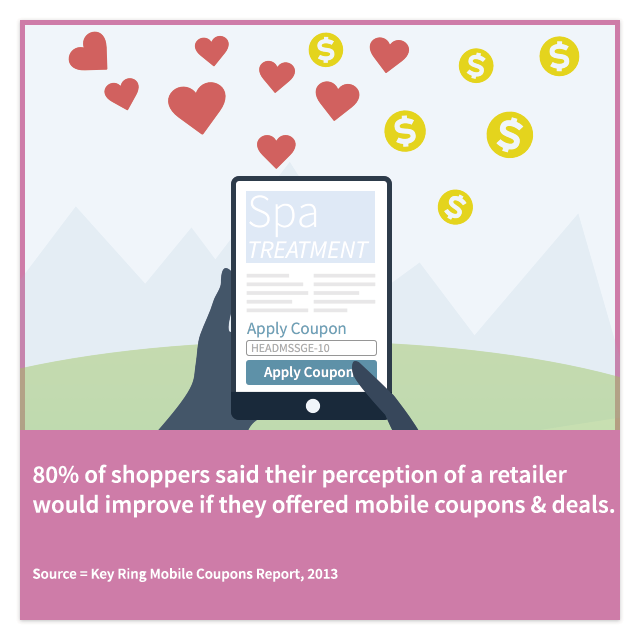 Mobile ad spend to overtake desktop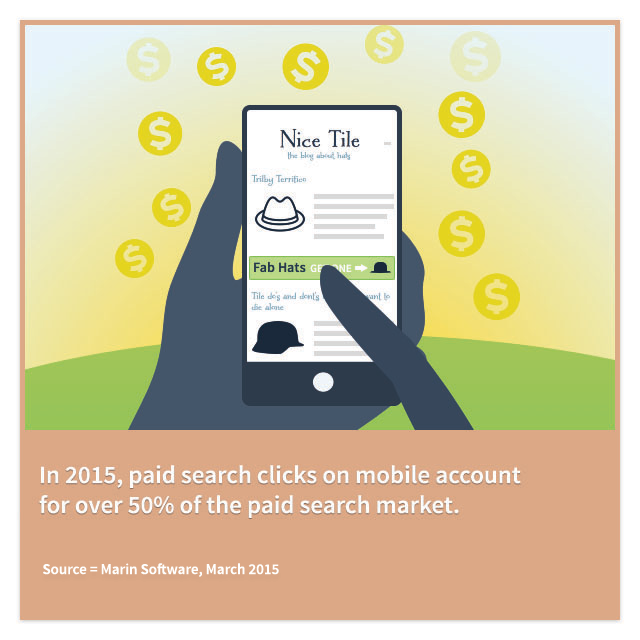 